新 书 推 荐中文书名：《人性化商业:生活和工作在数字时代》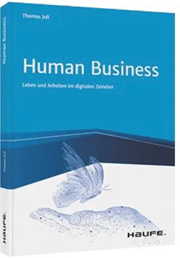 英文书名：Human Business： Living and working in the digital age         德文书名：Human Business作    者：Thomas Juli   出 版 社：Haufe       代理公司：ANA/ Susan Xia 页    数：359页出版时间：2020年11月代理地区：中国大陆、台湾审读资料：电子稿类    型：经管内容简介：在新冠时代，我们学会了欣赏技术：得益于互联网，我们与外部世界相连，视频会议和在线研讨会如雨后春笋般出现。但在数字时代，我们还是以人为本吗？还是数字化正在接管我们的生活？人性商业将人放在中心位置——无论是员工、企业家、客户还是整个社会环境。以人为本的商业代表着一种新的、共同的责任感和以信任和尊重为特征的企业文化。目录：- 重新发现人本核心——人类企业的特点- 人本商业的设计原则- 通过趣味和快乐获得更好的结果- 人性化设计空间或使仓鼠转轮停滞不前- 数字时代的黄金法则- 人性化商业设计的起步：克服障碍，开发新潜力- 未来是人类的：未来的领导力目标群体：经理人、人力资源管理人员、学生、感兴趣的普通人作者简介：托马斯·朱利博士（Dr Thomas Juli）是数字时代企业和项目转型的商业建筑师、教练和共同创造者。他曾在国际会议上发表演讲，著有《项目成功的领导原则》（Leadership Principles for Project Success）（CRC出版社，纽约，2011年）。谢谢您的阅读！请将反馈信息发至：夏蕊（Susan Xia）安德鲁·纳伯格联合国际有限公司北京代表处北京市海淀区中关村大街甲59号中国人民大学文化大厦1705室邮编：100872电话：010-82504406传真：010-82504200Email：susan@nurnberg.com.cn 网址：http://www.nurnberg.com.cn
微博：http://weibo.com/nurnberg豆瓣小站：http://site.douban.com/110577/